МБДОУ детский сад  "Колокольчик"  с. Вознесенова Ивнянского района                                                   Белгородской области«Блаженно сердце, способное миловать»	(беседа)Выполнила:Воспитатель Тищенко Римма Викторовнаразновозрастная группа раннего возраста общеразвивающей направленностиИнтеграция образовательных областей: «Познание», «Социализация», «Коммуникация»Виды детской деятельности: игровая, коммуникативная, познавательно - исследовательская.Цели деятельности педагога - Воспитывать бережное отношение:ко всему живому- формировать первоначальное представление о святости любви и доброте, соединяющих человека с богом и всем миромМатериалы и оборудования:- цветная картинка с изображением преподобного Сергия Радонежского, кормящего медведя.-Игрушечные птицыСодержание организационной деятельности детей:- Организационный момент:Воспитатель. К нам в гости пришел Незнайка и принес картину, которую надо будет внимательно рассмотреть и рассказать о том, что на ней изображено.- На картине нарисованы : человек, медведь, лес, домик.Человек на картине кормит медведя.- Какое животное медведь – дикое или домашнее?- Почему дикое?* Конечно медведь - дикое животное, он живет в лесу, сам добывает себе пищу.Может ли простой человек вот так,без страха,как человек на картине ,кормить медведя?Ситуация , человек не изображенная на картине-особенная. В обыной ситуации может кормить из рук хищного зверя,потому что это очень опастно.- Почему люди боятся диких зверей?* Дикий  зверь опасен: он может напасть на человека, искусать его, серьезно поранить.-А боятся ли дикие звери людей?Почему?Не только человек боится диких зверей,звери тоже боятся человека,чувствуют исходящую от него опасность:чаще всего повление людей нарушает привычную жизнь зверя, человек может разорить логово,поймать самого зверя,что бы увезти его в неволю;охотники охотятся на зверей.- Посмотрите, на картинке боится ли зверя  человек?* Человек совсем не боится медведя.- А боится ли зверь человека? * И медведь совсем не боится человека.-  Как вы думаете , почему человек и медведь не боятся друг друга* Медведь не боялся человека он подходил к нему с доверием- Посмотрев на картинку, скажите о человеке: какой он?* Человек, нарисованный на картинке,  добрый,  ласковый.  Его доброта даже излучает свет – сияние святости. Сердце его наполнено любовью. Это святой преподобный  Сергий Радонежский. Он был великим русским святым, молитвенником и заступником земли Русской. Около двух лет  Преподобный Сергий жил в лесу один. Однажды Преподобный Сергий увидел перед своей хижиной большого медведя. Он понял, что зверь не столько свиреп, сколько голоден. Тогда  вынес  он краюху хлеба и положил на пень, перед медведем.   Он так любил Бога, людей и все вокруг, что даже дикий зверь чувствовал эту любовь и отвечал на нее незлобием.- А мы можем вести себя так, чтобы нас не боялись звери и птицы?Игра:» Покорми птичек» - Сегодня к нам прилетела стайка птиц, и мы покормим их.Но  делать это надо будет осторожно, аккуратно, ведь если птицы испугаются – они улетят.Предложить детям по очереди тихонько, стараясь не испугать, покормить птиц.-И в нашем сердце есть для птиц тепло.- Мы должны быть аккуратными, сдержанными, относиться ко всему миру с любовью.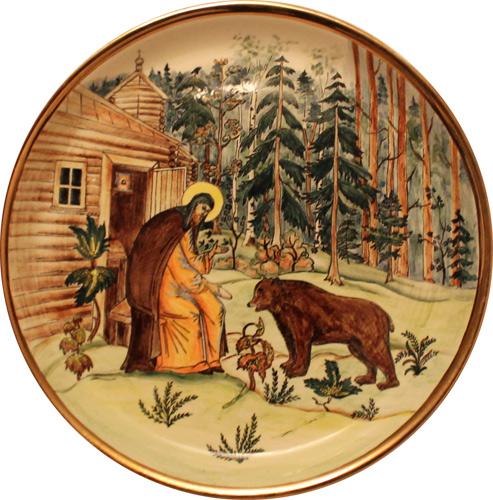 